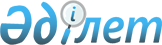 Қазақстан Республикасы Үкіметінің кейбір шешімдерінің күші жойылды деп тану туралыҚазақстан Республикасы Үкіметінің қаулысы 2002 жылғы 17 маусым N 665
     Қазақстан Республикасының Үкіметі қаулы етеді:
     1. Қосымшаға сәйкес Қазақстан Республикасы Үкіметінің кейбір 
шешімдерінің күші жойылды деп танылсын.
     2. Осы қаулы қол қойылған күнінен бастап күшіне енеді.
     
     Қазақстан Республикасының
        Премьер-Министрі
     
                                            Қазақстан Республикасы
                                                        Үкіметінің
                                          2002 жылғы 17 маусымдағы
                                                   N 665 қаулысына
                                                           қосымша
     
              Қазақстан Республикасы Үкiметiнiң
              күшi жойылған кейбiр шешiмдерiнiң
                           ТІЗБЕСІ
     





          1. "Бауыржан Момышұлы атындағы стипендиялар тағайындау туралы" Қазақ 
КСР Министрлер Кабинетiнiң 1991 жылғы 1 наурыздағы N 147 қаулысы (Қазақ 
КСР ҮКЖ, 1991 ж., N 8, 59-құжат).




          2. "Жоғары және арнаулы орта оқу орындарына қабылдау кезiнде село 
жастарына арналған квота туралы" Қазақ KCP Министрлер Кабинетiнiң 1991 
жылғы 27 мамырдағы N 330 қаулысы (Қазақ КСР ҮКЖ, 1991 ж., N 13, 84-құжат).




          3. "Республиканың жоғары және арнаулы орта оқу орындарында мамандар 
даярлауды реттеу туралы" Қазақ КСР Министрлер Кабинетiнiң 1991 жылғы 12 
шiлдедегi N 425 қаулысы.




          4. "Жоғары және арнаулы орта оқу орындары түлектерiнiң 
әлеумет-құқылық қорғалуы туралы" Қазақстан Республикасы Министрлер 
Кабинетiнiң 1992 жылғы 25 тамыздағы N 704  
 P920704_ 
  қаулысы (Қазақстан 
Республикасының ПҮКЖ-ы, 1992 ж., N 33, 507-құжат).




          5. "Жоғары, арнаулы орта және кәсiптiк-техникалық оқу орындарының 
студенттерi мен оқушыларын киiндiру және тамақтандыруға арналған 
шығындардың заттай мөлшерi туралы" Қазақстан Республикасы Министрлер 
Кабинетiнiң 1992 жылғы 28 тамыздағы N 720  
 P920720_ 
  қаулысы (Қазақстан 
Республикасының ПYКЖ-ы, 1992 ж., N 34, 521-құжат).




          6. "Әл-Фараби атындағы Қазақ мемлекеттiк ұлттық университетiнiң 
Қамқоршылар кеңесi туралы" Қазақстан Республикасы Министрлер Кабинетiнiң 
1993 жылғы 25 маусымдағы N 540  
 P930540_ 
  қаулысы (Қазақстан Республикасының 
ПYКЖ-ы, 1993 ж. N 25, 303-құжат).




          7. "Жоғары оқу орындарын аккредитациялау туралы ереже мен жоғары оқу 
орындарын автономияландыру туралы ереженi бекiту туралы" Қазақстан 
Республикасы Министрлер Кабинетiнiң 1993 жылғы 14 қыркүйектегі N 873 
 
 P930873_ 
  қаулысы (Қазақстан Республикасының ПҮКЖ-ы, 1993 ж., N 37, 
435-құжат).




          8. "Қазақстан Республикасында мемлекеттiк бiлiм стандарттарын әзiрлеу 
және бекiту тәртiбi туралы" Қазақстан Республикасы Министрлер Кабинетiнiң 
1994 жылғы 4 мамырдағы N 477  
 P940477_ 
  қаулысы (Қазақстан Республикасының 
ПҮКЖ-ы, 1994 ж., N 21, 212-құжат).




          9. "Қазақстан Республикасы Министрлер Кабинетiнiң 1992 жылғы 25 
тамыздағы N 704 қаулысына өзгертулер мен толықтырулар енгiзу туралы" 
Қазақстан Республикасы Министрлер Кабинетiнiң 1994 жылғы 19 мамырдағы N 
541 қаулысы (Қазақстан Республикасының ПҮКЖ-ы, 1994 ж., N 22, 233-құжат).




          10. "Қазақстан Республикасының Үздiксiз бiлiм беру жүйесiнде мамандар 
даярлау құрылымын реформалау туралы" Қазақстан Республикасы Министрлер 
Кабинетiнiң 1994 жылғы 1 қыркүйектегi N 982  
 P940982_ 
  қаулысы (Қазақстан 
Республикасының ПҮКЖ-ы, 1994 ж., N 37, 405-құжат).




          11. "Қазақстан Республикасында ғылыми-педагогикалық және ғылыми 
кадрларды даярлау туралы ереженi бекiту жөнiнде" Қазақстан Республикасы 
Министрлер Кабинетiнiң 1995 жылғы 19 қаңтардағы N 65  
 P950065_ 
  қаулысы 
(Қазақстан Республикасының ПYКЖ-ы, 1995 ж., N 3, 40-құжат).




          12. "Студенттер мен аспиранттарды шет елдердiң оқу орталықтарына 
оқуға жiберу жөнiндегi ведомствоаралық комиссия құру туралы" Қазақстан 
Республикасы Министрлер Кабинетiнiң 1995 жылғы 2 тамыздағы N 1066  
 P951066_ 
  
қаулысы (Қазақстан Республикасының ПҮКЖ-ы, 1995 ж., N 27, 319-құжат).




          13. "Қазақстан Республикасы Министрлер Кабинетiнiң 1993 жылғы 25 
маусымдағы N 540 қаулысына өзгертулер енгiзу туралы" Қазақстан 
Республикасы Үкiметiнiң 1996 жылғы 20 мамырдағы N 615  
 P960615_ 
  қаулысы 
(Қазақстан Республикасының ПҮКЖ-ы, 1996 ж., N 22, 193-құжат).




          14. "Педагогикалық қызметкерлердiң жекелеген санаттарына оқу 




(педагогикалық) жүктемесi нормасын бекiту туралы" Қазақстан Республикасы 
Үкiметiнiң 1996 жылғы 2 қыркүйектегi N 1078  
 P961078_ 
  қаулысы (Қазақстан 
Республикасының ПҮКЖ-ы, 1996 ж., N 36, 340-құжат).
     15. "Қазақстан Республикасы Министрлер Кабинетiнiң 1993 жылғы 25 
маусымдағы N 540 қаулысына өзгертулер енгiзу туралы" Қазақстан 
Республикасы Үкiметiнiң 1996 жылғы 18 қарашадағы N 1400  
 P961400_ 
  қаулысы 
(Қазақстан Республикасының ПҮКЖ-ы, 1996 ж., N 47, 456-құжат).
     16. "Қазақстан Республикасы Үкіметінің 1996 жылғы 2 қыркүйектегi N 
1078 қаулысына өзгерiстер енгiзу туралы" Қазақстан Республикасы Үкiметiнiң 
1996 жылғы 26 қарашадағы N 1448  
 P961448_ 
  қаулысы (Қазақстан 
Республикасының ПҮКЖ-ы, 1996 ж., N 47, 462-құжат).
     17. "Оқулықтар мен оқу құралдарын жазу үшiн шығармашылық демалыстар 
беру туралы" Қазақстан Республикасы Үкiметiнiң 1997 жылғы 7 сәуiрдегi N 
492  
 P970492_ 
  қаулысы (Қазақстан Республикасының ПҮКЖ-ы, 1997 ж., N 14, 
112-құжат).
     18. "Әл-Фараби атындағы Қазақ мемлекеттік ұлттық университетiнiң 
оқытушылары мен қызметкерлерiнiң еңбегiне ақы төлеу туралы" Қазақстан 
Республикасы Үкiметiнiң 1997 жылғы 17 маусымдағы N 982  
 P970982_ 
  қаулысының 
1-тармағы.
     19. "Әл-Фараби атындағы Қазақ мемлекеттiк ұлттық университетi" 
республикалық мемлекеттiк кәсiпорнының ерекше мәртебесi туралы" Қазақстан 
Республикасы Үкiметiнiң 2000 жылғы 25 шiлдедегi N 1106  
 P001106_ 
  қаулысы 
(Қазақстан Республикасының ПҮКЖ-ы, 2000 ж., N 30, 373-құжат).
Мамандар:
     Багарова Ж.А.,
     Омарбекова А.Т.
     
     
     
      
      


					© 2012. Қазақстан Республикасы Әділет министрлігінің «Қазақстан Республикасының Заңнама және құқықтық ақпарат институты» ШЖҚ РМК
				